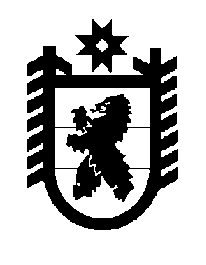 Российская Федерация Республика Карелия    ПРАВИТЕЛЬСТВО РЕСПУБЛИКИ КАРЕЛИЯРАСПОРЯЖЕНИЕ                                  от 1 марта 2019 года № 176р-П г. Петрозаводск Внести в перечень межбюджетных трансфертов из бюджета Республики Карелия местным бюджетам, предоставление которых в 2019 году осуществляется в пределах сумм, необходимых для оплаты денежных обязательств по расходам получателей средств местных бюджетов, источником финансового обеспечения которых являются данные межбюджетные трансферты, утвержденный распоряжением Правительства Республики Карелия от 26 декабря 2018 года № 870р-П, 
с изменениями, внесенными распоряжением Правительства Республики Карелия от 25 февраля 2019 года № 155р-П, изменения, дополнив 
его пунктами 47 – 48 следующего содержания:Исполняющий обязанностиГлавы Республики Карелия 						         А.Е. Чепик«47.Субсидии на реализацию мероприятий государственной программы Республики Карелия «Развитие образования»Министерство строительства, жилищно-коммунального хозяйства и энергетики Республики Карелия48.Субсидии на обеспечение мероприятий по переселению граждан из аварийного жилищного фонда, в том числе переселению граждан из аварийного жилищного фонда с учетом необходимости развития малоэтажного жилищного строительстваМинистерство строительства, жилищно-коммунального хозяйства и энергетики Республики Карелия  ».